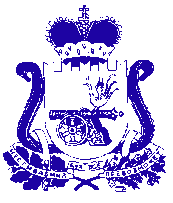 
АДМИНИСТРАЦИЯ МУНИЦИПАЛЬНОГО ОБРАЗОВАНИЯ«КАРДЫМОВСКИЙ РАЙОН» СМОЛЕНСКОЙ ОБЛАСТИП О С Т А Н О В Л Е Н И Еот  24.09. 2015                     №  00583 	Администрация муниципального образования «Кардымовский район» Смоленской областип о с т а н о в л я е т:1. Внести изменения в муниципальную программу «Управление муниципальными финансами муниципального образования «Кардымовский район» Смоленской области» на 2014-2020 годы (далее – муниципальная программа), утвержденную постановлением от 31.12.2013 № 0855 (в редакции постановления от 25.02.2015 № 00081):1.1. В Паспорте муниципальной программы позицию «Объемы и источники финансирования» изложить в новой редакции:1.2. В разделе 4 «Обоснование ресурсного обеспечения муниципальной программы» абзацы:«Объем финансового обеспечения реализации муниципальной программы за счет средств бюджета муниципального образования за весь период ее реализации составляет 28 659,418 тыс. рублей, в том числе:- в 2014 году – 3 774,418 тыс. рублей;- в 2015 году – 4 193,000 тыс. рублей;- в 2016 году – 4 138,400 тыс. рублей;- в 2017 году – 4 138,400 тыс. рублей;- в 2018 году – 4 138,400 тыс. рублей;- в 2019 году – 4 138,400 тыс. рублей;- в 2020 году – 4 138,400 тыс. рублей.»изложить в новой редакции:«Объем финансового обеспечения реализации муниципальной программы за счет средств бюджета муниципального образования за весь период ее реализации составляет 28 674,418 тыс. рублей, в том числе:- в 2014 году – 3 774,418 тыс. рублей;- в 2015 году – 4 208,000 тыс. рублей;- в 2016 году – 4 138,400 тыс. рублей;- в 2017 году – 4 138,400 тыс. рублей;- в 2018 году – 4 138,400 тыс. рублей;- в 2019 году – 4 138,400 тыс. рублей;- в 2020 году – 4 138,400 тыс. рублей.»1.3. В Паспорте обеспечивающей подпрограммы позицию «Объемы и источники финансирования» изложить в новой редакции:1.4. Раздел 4 «Обоснование ресурсного обеспечения подпрограммы» изложить в новой редакции:Объем финансового обеспечения реализации обеспечивающей подпрограммы за счет средств бюджета муниципального образования за весь период ее реализации составляет 28 618,8 тыс. рублей, в том числе:- в 2014 году – 3 773,4 тыс. рублей, из них расходы на оплату труда 3 260,8 тыс. рублей;- в 2015 году – 4 153,4 тыс. рублей, из них расходы на оплату труда 3 639,5 тыс. рублей;- в 2016 году – 4 138,4 тыс. рублей, из них расходы на оплату труда 3 639,5 тыс. рублей;- в 2017 году – 4 138,4 тыс. рублей, из них расходы на оплату труда 3 639,5 тыс. рублей;- в 2018 году – 4 138,4 тыс. рублей, из них расходы на оплату труда 3 639,5 тыс. рублей;- в 2019 году – 4 138,4 тыс. рублей, из них расходы на оплату труда 3 639,5 тыс. рублей;- в 2020 году – 4 138,4 тыс. рублей, из них расходы на оплату труда 3 639,5 тыс. рублей.2. Контроль исполнения настоящего постановления возложить на начальника Финансового управления Администрации муниципального образования «Кардымовский район» Смоленской области Т.П. Толмачеву.3.  Опубликовать настоящее постановление в районной газете «Знамя труда».4. Настоящее постановление вступает в силу со дня его подписания и применяется  к правоотношениям, возникшим  с 1 сентября 2015 года.О внесении изменений в муниципальную программу «Управление муниципальными финансами муниципального образования «Кардымовский район» Смоленской области» на 2014-2020 годыОбъемы и источники финансированияОбъем бюджетных ассигнований бюджета муниципального образования на реализацию муниципальной программы составляет 28 674,418 тыс. рублей, в том числе на реализацию:- обеспечивающей подпрограммы «Нормативно-методическое обеспечение и организация бюджетного процесса» - 28 618,769 тыс. рублей;- подпрограммы «Управление муниципальным долгом муниципального образования «Кардымовский район» Смоленской области» –  55,649 тыс. рублей.Объем бюджетных ассигнований на реализацию муниципальной программы по годам составляет:Объемы и источники финансированияОбъем бюджетных ассигнований местного бюджета на реализацию обеспечивающей подпрограммы составляет 28 618,769 тыс. рублей, в том числе:- 2014 год – 3 773,369 тыс. рублей;- 2015 год – 4 153,400 тыс. рублей;- 2016 год – 4 138,400 тыс. рублей- 2017 год – 4 138,400 тыс. рублей- 2018 год – 4 138,400 тыс. рублей- 2019 год – 4 138,400 тыс. рублей- 2020 год – 4 138,400 тыс. рублей.Глава Администрации муниципального образования «Кардымовский район» Смоленской областиО.В. Иванов